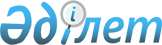 О внесении изменения в постановление Правительства Республики Казахстан от 13 декабря 1996 г. N 1533Постановление Правительства Республики Казахстан от 17 июля 1997 г. N 1123
     Правительство Республики Казахстан постановляет:
     Внести в приложение к постановлению Правительства Республики
Казахстан от 13 декабря 1996 г. N 1533  
 P961533_ 
  "О развернутом Плане
мероприятий Правительства Республики Казахстан по углублению реформ
на 1997 год" следующее изменение:
     в подразделе II.5 "Земельная реформа" строки, порядковый номер
47:
   "Разработать порядок   постановление  июнь 1997 г. Госкомзем,
    предоставления        Правительства               Минюст,
    (передачи) права                                  Минстрой"
    аренды на земельные
    участки, находящиеся
    в государственной
    собственности

     исключить.

     Первый заместитель
      Премьер-Министра
    Республики Казахстан
      
      


					© 2012. РГП на ПХВ «Институт законодательства и правовой информации Республики Казахстан» Министерства юстиции Республики Казахстан
				